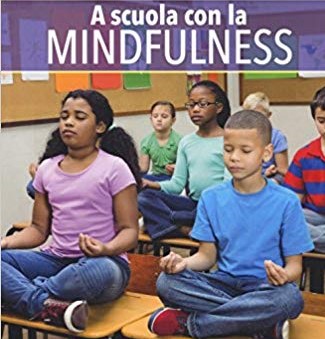 COME FAVORIRE IL BENESSERE EMOZIONALE E LA GESTIONE DELLA CLASSE.(Esperienze con bambini e adolescenti)A cura di Maria Grazia Pedrini e Sara BertoneriBIBLIOGRAFIA- A. VIGILANTE, A scuola con la Mindfulness -Riflessioni ed esercizi per portare l’Educazione Basata sulla Consapevolezza nella scuola italiana-, Ed. Terra Nuova, Firenze, 2017- C. WILLARD, Mindfulness per bambini e adolescenti- Esercizi e pratiche per educare alla presenza mentale e acquisire serenità-, Ed. Terra Nuova, Firenze, 2017- M. B. TORO, Crescere con la Mindfulness. Guida per bambini (e adulti) sotto pressione, Ed. Le Comete Franco Angeli, Milano, 2016- THICH NHAT HANH, Semi di felicità- Coltivare la consapevolezza insieme ai bambini-, Ed. Terra Nuova, Firenze, 2012- T.N. HANH, Discorsi ai bambini e al bambino interiore, Ed. Ubaldini, Roma, 2002- S. K. GREENLAND, Io e te su una nuvoletta - 60 giochi per insegnare calma e concentrazione ai bambini con la Mindfulness-, Ed. Vallardi, Milano, 2018- D. VIOLA, Oggi sono nuvola, domani arcobaleno- Mindfulness per bambini dai 7 ai 12 anni, con esercizi e giochi per crescere più sereni e sicuri di sé- Ed. Il Punto d’Incontro, Vicenza, 2018- E. SNEL, Calmo e attento come una ranocchia (con un CD di meditazioni guidate), Ed. RED, Milano, 2016- M. MONTI, Bambini calmi e felici (tecniche di meditazione per bambini e adulti per gestire l’ansia e lo stress), Ed. EIFIS, Ravenna, 2018- K. WILLEY, Respira insieme all’orso. (Calma, concentrazione ed energia positiva. 30 momenti di Mindfulness per bambini), Ed. Il Castoro, Milano, 2018- B. BERTETTI, Adolescenti consapevoli. La Mindfulness per superare con resilienza le sfide della crescita (Con contenuto digitale per accesso online), Ed. Franco Angeli, Milano, 2018- L. HAYES, J. CIARROCHI, Adolescenti in crescita.  - L’ACT per aiutare i giovani a gestire le emozioni, raggiungere obiettivi, costruire relazioni sociali-, Ed. Franco Angeli, Milano, 2017-  A. MONTANO, S. VILLANI, Programma Mindfulness “Il fiore dentro”-Per insegnare ai bambini a gestire lo stress ed essere  più felici-, Ed. Erickson- C. WILLARD, Mindfulness for Teen Anxiety (in lingua inglese ma molto valido)- R.A. BIGI FALCINELLI & M. PILERI, Io respiro, tu respiri, noi ci ispiriamo. (Note di meditazione e di didattica per bambini e adolescenti), Ed. Appunti di Viaggio, Roma, 1999- M. MURDOCK, L’immaginazione guidata con i bambini e gli adolescenti. (Esercizi e tecniche per l’apprendimento, la creatività e il rilassamento). Ed. Astrolabio, Roma, 1989- D. GOLEMAN, P. SENGE, A scuola di futuro- Manifesto per una nuova educazione-, Ed. Rizzoli ETAS, Milano, 2016- J. KABAT-ZINN, La Mindfulness è per tutti, Ed. Corbaccio, Milano, 2019- J. KABAT-ZINN, Vivere momento per momento, Ed. TEA, Milano, 2019- J. KABAT-ZINN, Dovunque tu vada ci sei già - In cammino verso la consapevolezza - , Ed. Corbaccio, Milano, 1997 - J. KABAT-ZINN, Risveglio. Praticare la Mindfulness nella vita quotidiana, Ed. Corbaccio, Milano, 2019- A. FREY, A. TOTTON, Il momento è ora - Piccole attività e semplici esercizi per vincere lo stress ed essere più felici giorno dopo giorno, Ed. BUR, Milano, 2017- T. N. HANH e K. WEARE, Insegnanti felici cambiano il mondo, Ed. Terra Nuova, Firenze, 2018- G. MAGRO, Educarsi per educare - Come riuscire ad essere un genitore/educatore sensibile, responsabile e lungimirante…nonostante tutto-, Ed. Franco Angeli/Le Comete, Milano, 2009- D. J. SIEGEL, Mindfulness e cervello, Ed. Raffaello Cortina, Milano, 2009- P. D. MACLEAN, Evoluzione del cervello e comportamento umano, Ed. Einaudi, Torino, 1984- C. PERT, Molecole di emozioni - Perché sentiamo quel che sentiamo - Ed. TEA, Milano, 2016- A. DAMASIO, F. MACALUSO, L’errore di Cartesio. Emozione, ragione e cervello umano, Ed. Adelphi, Milano, 1995- J. G. GEAKE, Il cervello a scuola-Neuroscienze e educazione tra verità e falsi miti-, Ed. Erickson, Trento, 2016SITOGRAFIA- Per approfondimenti sul PROGETTO GAIA (programma di Educazione alla Consapevolezza Globale di Sé, degli Altri e del Pianeta), si suggerisce di visionare il sito:https://www.progettogaia.eu- Per informazioni sulla GESTIONE DELLA CLASSE:https://www.irsef.ithttps://eliminareilcaos.com- Per visionare il filmato RESPIRARE MINDFULNESS: I BAMBINI CI SPIEGANO COME FARLO (con traduzione)https://www.youtube.com- Per controllare e gestire il livello di rumore in classe è possibile utilizzare il FONOMETRO: scaricabile con   l’App. free NOISE METER & TIMER FOR KIDS, da Play Store(esistono varie versioni, anche per adolescenti);da prendere in considerazione e ideale per la scuola anche la YACKER TRACKER NOISE LEVEL MONITOR DETECTOR (strumento simile a un semaforo LED che segnala i livelli di rumore), acquistabile online.